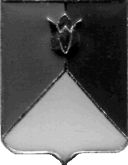 КОНТРОЛЬНОЕ УПРАВЛЕНИЕАДМИНИСТРАЦИЯ КУНАШАКСКОГО МУНИЦИПАЛЬНОГО РАЙОНА ЧЕЛЯБИНСКОЙ ОБЛАСТИ456730, ул. Ленина, 103, с. Кунашак, Кунашакский район, Челябинская область, Российская ФедерацияИНН/КПП 7460027050/746001001 тел. 2-82-72от 06.02.2024 г. № 2	ПРИКАЗО проведении внеплановой проверкиНа основании пункта 3 статьи 269.2 Бюджетного кодекса Российской Федерации от 31.07.1998 №145-ФЗ, пунктов 11, 12  Федерального стандарта внутреннего государственного (муниципального) финансового контроля «Проведение проверок, ревизий, и обследований и оформление их результатов»,  утвержденного постановлением Правительства Российской Федерации, от 17.08.2020 года № 1235, приказа Контрольного управления администрации Кунашакского муниципального района от 14.11.2022 года №43 об утверждении «Ведомственного стандарта по осуществлению полномочий внутреннего муниципального финансового контроля», с перечнем поручений Главы Кунашакского муниципального района №47-м от 25.02024 года:ПРИКАЗЫВАЮ:1. Провести внеплановую проверку в отношении Администрации Кунашакского муниципального района, место нахождения и место  фактического осуществления деятельности:  456730, Челябинская  область,  Кунашакский  район,  с. Кунашак, ул. Ленина, 103, ИНН 7433001399, КПП 746001001, ОГРН 1027401708311;456730, ЧЕЛЯБИНСКАЯ ОБЛАСТЬ, КУНАШАКСКИЙ РАЙОН, КУНАШАК СЕЛО, ЛЕНИНА УЛИЦА, 103, ОГРН: 1027401708311, Дата присвоения ОГРН: 27.09.2002, ИНН: 7433001399, КПП: 746001001, ГЛАВА КУНАШАКСКОГО МУНИЦИПАЛЬНОГО РАЙОНА: Вакилов Рамиль Гаибназарович2. Установить цель проверки - предупреждение и выявление нарушений законодательства Российской Федерации с целью выявления достоверности ведения бухгалтерского учета и отчетности; 3. Установить, тему проверки:- проверка осуществления расходов на обеспечение выполнения функций организации и (или) их отражения в бюджетном учете и отчетности (договорные отношения, вылов рыбы и зарыбление озер, эффективность использования аренды озер);4. Установить метод контроля  – выездная проверка;5. Установить проверяемый период – с 1 июля по 11 октября 2023 год, (при необходимости проверкой могут быть охвачены иные периоды);6. Установить срок проведения проверки – с 16 октября 2023 г. по 12 декабря 2023 г.;7. Контрольное  мероприятие провести должностному лицу: исполняющий обязанности руководителя Контрольного управления администрации Кунашакского муниципального района Сухаревой Светланой Борисовной.8. При осуществлении внеплановой проверки предупредить членов комиссии о персональной ответственности за обеспечение сохранности имущества и документов, передаваемых в распоряжение комиссии в ходе контрольного мероприятия.Старшему инспектору Контрольного управления Сухаревой С.Б. подготовить уведомление о проведении плановой проверки и запрос на документы. Контроль за исполнением настоящего приказа оставляю за собой.Исполняющий обязанности  руководителяКонтрольного управления администрации						  Кунашакского муниципального района                                          С.Б. СухареваС должностными лицами проверяемого объекта родства не имею.Должностным лицом проверяемого объекта в проверяемом периоде не являюсь.Ознакомлен:- со статьей 9 Федеральный закон от 25.12.2008 года № 273-ФЗ «О противодействии коррупции» об обязанности уведомлять представителя нанимателя об обращениях в целях склонения к коррупционным правонарушениям;- с подпунктом 5 пункта 1 статьи 14 Федерального закона от 02.03.2007 года  № 25-ФЗ «О муниципальной службе в Российской Федерации» о запрете получения подарков в связи с исполнением должностных обязанностей.Исполняющий обязанности  руководителяКонтрольного управления администрации  Кунашакского муниципального района                 С.Б. Сухарева